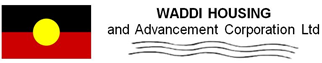 WADDI HOUSING AND ADVANCEMENT CORPORATION LTDStrategic plan(Year – Year)Prepared by:	Date Approved:	Date for Review:	Version Control: 		(version number)Record of Review:Contents1.	INTRODUCTION	32.	VISION, MISSION AND VALUES STATEMENT	33.	HISTORY	44.	ORGANISATIONAL STRUCTURE	45.	ACHIEVEMENTS	46.	OPERATING ENVIRONMENT	47.	BOARD PERFORMANCE EVALUATION SURVEY	68.	BOARD SELF ASSESSMENT SURVEY	69.	ORGANISATIONAL GOALS	710.	STRATEGIES & PERFORMANCE INDICATORS	811.	REGISTER OF LAND AND PROPERTY HOLDINGS	1312.	TEN YEAR FINANCIAL PLAN	1413.	ASSETS AND LIABILITIES	15Appendix 1 – Board Performance Survey	16Appendix 2 – Board Self Assessment Survey	17Appendix 3 – Board Survey Report and Training Plan	18INTRODUCTIONThis plan was developed in conjunction with members of the WADDI HOUSING and Advancement Corp. Ltd (herein referred to as ‘WHAACL’) at a (name of workshop, date and location). The workshop was facilitated by the (who conducted the workshop). We would like to acknowledge the following people for their contribution to the development of this plan:(Provide names of organisations that were represented or names of people attended?)This plan is a representation of ‘WHAACL’ and all goals and outcomes that have been developed are to support the delivery of these. Other documents that will be included are the Risk Management Plan. This document should be used (need content) and all goals should be reviewed at each Board meeting to ensure ‘WHAACL’ remains on target to achieve the desired outcomes. VISION, MISSION AND VALUES STATEMENTOur VisionInsert Our MissionInsertOur ValuesInsertHISTORYInsert backgroundORGANISATIONAL STRUCTUREInsert ACHIEVEMENTS Insert main achievements of organisationInsert each goal from previous strategic plan and summaries the achievementsThe successful implementation of this Plan will enable ‘WHAACL’ to move into a new era of financial and economic stability and to provide more services to members, particularly those services that will empower the Aboriginal community socially, culturally and financially.OPERATING ENVIRONMENTLEGISLATIVE FRAMEWORK‘WHAACL’ works within a number of different legislative frameworks. The following is a summary of these and their impacts to the organisation. SIGNFICANT CHANGES AND TRENDS The following identifies and analysis the current operating environment which may have impacts on the successful implementation of the strategic plan goals and outcomes. STRENGTHS, WEAKNESS, OPPORTUNTIES AND THREATS (‘SWOT’) ANALYSISThe following is a SWOT analysis which can assist in analysing significant trends ‘WHAACL’ works within and significant features of the organisation itself. The information in the table below has been taken into account when developing the goals, outcomes and strategies for this plan to ensure all forecasts are based on realistic assessments of ‘WHAACL’. BOARD PERFORMANCE EVALUATION SURVEYEach Board member and staff was asked to complete a Board Performance Evaluation Survey.  A total of (#) were completed and formed the results of this report. This survey helps to holistically assess the Board's performance and identify priorities for Board activities going forward. The outcome of the evaluation is intended to focus discussion among Board members around the governance activities that will result in the greatest benefit for the organization. As a monitoring tool, this survey will be undertaken each year as a means to measure how the Board is performing by its Board members, partners, tenants and staff. In summary the results of this survey found the following: Insert information from reportA copy of the survey is included in Appendix 1. The full report of this survey is included in Appendix 3. BOARD SELF ASSESSMENT SURVEYThe Board has the primary role of stewardship; overseeing management and ensuring that the organisation's affairs are being conducted in a way that achieves its objectives. To be able to successfully do that, it is important to ensure that Board members have the knowledge and expertise to be able to fulfil this role.Each Board member has completed a skills and expertise survey to assist the organisation in understanding the current level of knowledge and experience of its Board.  A total of (#) were completed and formed the results of this report. From this the organisation can identify where there are skills and knowledge shortages to be able to provide appropriate training to build capacity in areas of required expertise.As a monitoring tool, this survey will be undertaken each year (or bi yearly) as a means to measure the level of skills and expertise of the Board and to utilise as a gap analysis for training needs. In summary the results of this survey found the following: Insert summary from reportAs a result of these survey’s ‘WHAACL’ has developed an annual training plan to address any identified skills and knowledge capacity building needs of the Board to ensure that it operates as effectively and efficiently as possible. The training plan is included in the Board Survey report in Appendix 2. A copy of the survey is included in Appendix 2. The full report of this survey is included in Appendix 3. ORGANISATIONAL GOALSConsider timeframes for each (Short – up to 12 mths, Medium – 12 mths – 2 yrs, Long 2 yrs – 5yrs)An organisation should consider 3-5 priority goals to achieve throughout the life of this business plan. All other goals should be noted and re considered at the annual review. STRATEGIES & PERFORMANCE INDICATORSREGISTER OF LAND AND PROPERTY HOLDINGSThe following table is a register of the (organisation) land and property holdingsCommercial propertyTEN YEAR FINANCIAL PLANInsert ten year budget ASSETS AND LIABILITIESAppendix 1 – Board Performance SurveyAppendix 2 – Board Self Assessment SurveyAppendix 3 – Board Survey Report and Training PlanDate IssuedDate ofReviewReason for ReviewAdditional Comments[month, yr][month, yr][for example, incorporate changesto new legislation][for example, plannow covers details related to new legislation].ActImpactResidential Tenancies Act 2010 Establishes rights and obligations of landlords and tenants.  Anti Discrimination ActRequires equality of opportunity, particularly in employment, irrespective of race, religion, sex, marital status, etc.  Aboriginal Housing Act ExternalInternalie: Build and Grow – AHO Subsides, regional office no staff, poor communication, backlog maintenanceie: StaffingStrengthsWeaknessOpportunitiesThreatsGoal 1: Goal 1: Goal 1: Goal 1: Goal 1: Goal 1: Item No: StrategyActionsPerformance IndicatorsResponsible Timeframe1.11.21.31.41.5Goal 2: Goal 2: Goal 2: Goal 2: Goal 2: Goal 2: Item No: StrategyActionsPerformance IndicatorsResponsible Timeframe2.12.22.32.42.5Goal 2: Goal 2: Goal 2: Goal 2: Goal 2: Goal 2: Item No: StrategyActionsPerformance IndicatorsResponsible Timeframe2.12.22.32.42.5Goal 2: Goal 2: Goal 2: Goal 2: Goal 2: Goal 2: Item No: StrategyActionsPerformance IndicatorsResponsible Timeframe2.12.22.32.42.5Goal 3: Goal 3: Goal 3: Goal 3: Goal 3: Goal 3: Item No: StrategyActionsPerformance IndicatorsResponsible Timeframe3.13.23.33.43.5Goal 4: Goal 4: Goal 4: Goal 4: Goal 4: Goal 4: Item No: StrategyActionsPerformance IndicatorsResponsible Timeframe4.14.24.34.44.5Goal 5: Goal 5: Goal 5: Goal 5: Goal 5: Goal 5: Item No: StrategyActionsPerformance IndicatorsResponsible Timeframe5.15.25.35.45.5Goal 6: Goal 6: Goal 6: Goal 6: Goal 6: Goal 6: Item No: StrategyActionsPerformance IndicatorsResponsible Timeframe6.16.26.36.46.5Goal 7: Goal 7: Goal 7: Goal 7: Goal 7: Goal 7: Item No: StrategyActionsPerformance IndicatorsResponsible Timeframe7.17.27.37.47.5Lot/DPTitle HeldArea m2Constraint on saleAddress/LocationTenantsRentper weekValue June 2011Description